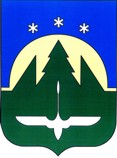 Городской округ Ханты-МансийскХанты-Мансийского автономного округа – ЮгрыПРЕДСЕДАТЕЛЬ ДУМЫ ГОРОДА ХАНТЫ-МАНСИЙСКАПОСТАНОВЛЕНИЕот 14 августа 2020 года                 	                              	                                     № 19Об очередном заседанииДумы города Ханты-Мансийскашестого созыва1.Провести  очередное  заседание  Думы   города    Ханты-Мансийска  шестого созыва 25 сентября 2020 года в 1000 час.2.Включить в проект повестки дня очередного заседания Думы города Ханты-Мансийска следующие вопросы:2.1.О состоянии законности и правопорядка на территории города                        Ханты-Мансийска за 9 месяцев 2020 года. О состоянии законности                                  и результатах надзора за соблюдением прав несовершеннолетних.                               Вносит Ханты-Мансийская межрайонная прокуратура.2.2.О состоянии контрольной работы по мобилизации доходов в бюджет города за первое полугодие 2020 года.Вносит Межрайонная инспекция ФНС России № 1 по ХМАО – Югре.2.3.Об обеспечении охраны общественного порядка и борьбе                            с преступностью в городе за первое полугодие 2020 года.Вносит МО МВД России «Ханты-Мансийский».2.4.Об отчете об исполнении бюджета города Ханты-Мансийска                          за полугодие 2020 года.Вносит Глава города Ханты-Мансийска.2.5.О внесении изменений в Решение Думы города Ханты-Мансийска                  от 25 ноября 2011 года № 131 «О Положении о порядке управления                            и распоряжения жилищным фондом, находящимся в собственности города Ханты-Мансийска».Вносит Глава города Ханты-Мансийска.2.6.О внесении изменений в Решение Думы города Ханты-Мансийска                    от 28.11.2016 № 41-VI РД «О местных нормативах градостроительного проектирования города Ханты-Мансийска».Вносит Глава города Ханты-Мансийска.2.7.О внесении изменений в Решение Думы города Ханты-Мансийска                     от 26.09.2008 № 590 «О Правилах землепользования и застройки территории города Ханты-Мансийска».Вносит Глава города Ханты-Мансийска.2.8.О деятельности Думы города Ханты-Мансийска за первое полугодие      2020 года. Вносит Председатель Думы города Ханты-Мансийска.2.9.О награждении.Вносит Председатель Думы города Ханты-Мансийска.2.10.Разное.3.Ответственным за подготовку указанных в пункте 2 настоящего постановления вопросов представить в организационное управление аппарата Думы города Ханты-Мансийска проекты документов, согласованные                               в установленном  порядке, в полном объеме (один экземпляр в оригинале,                один – электронный вариант, четыре в копии), заблаговременно до дня заседания комитетов и комиссий, не позднее 14 сентября 2020 года.4.Проекты документов по вопросам, не указанным  в пункте 2 настоящего постановления, вносятся не позднее 14 сентября 2020 года. 5.В случае неподготовленности вопроса к указанному сроку ответственным представить соответствующую информацию в организационное управление аппарата Думы города Ханты-Мансийска.Исполняющий полномочияПредседателя Думыгорода Ханты-Мансийска			                                         А.В. Лавренов